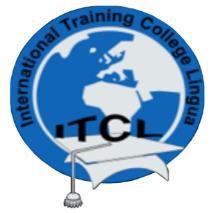 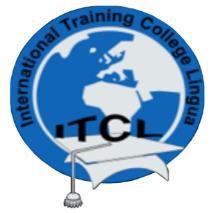 ASSIGBNMENT ONEFIRST SEMESTER 2023COURSE        	  : CERTIFICATE IN (HRM, AF, BA and OA, IT, TT) LEVEL 5SUBJECT          	   : ENGLISH LEVEL 5EXAMINER      	 :  C.VAN WYKTOTAL MARKS 	: 50INSTRUCTIONS: Write your full names and student number in the space provided. Write neatly and clearly. Up load and submit in PDF FT             PT             Distance            (Please Tick one box only) SECTION A QUESTION 1 	 Comprehension   [10]Read the passage below. Answer the multiple choice questions that follow. Circle the letter of the correct answer .  	 	 	 	To your Health Protein, carbohydrates, and fats are needed for a good diet. Along with water and fat,our bodies contain much protein. Protein is most important to a healthy body. Enzymes are made of protein. They help to keep the body working. Antibodies in the bloodstream are also made of protein. They fight off disease. The body also needs protein to build muscle. The muscles in turn hold the bone structure together. Muscles provide the strength to move and work. It’s a good thing that most of us get enough protein. But where is protein found? Meat, poultry, fish, milk, cheese, and eggs give us good amounts of it. Bread and cereal are also important sources. Vegetables, like soybeans, chick-peas, dry beans, and peanuts, are also good sources of protein. You do not have to load up on meat, poultry, or eggs to get enough protein in your diet. Eating cereal or vegetable foods with milk, cheese, or other animal protein can give you enough protein in your diet. For example, eat cereal with milk, rice with fish, or simply drink a glass of milk during a meal.  Together, these foods provide the high quality protein the body needs. Carbohydrates are the biggest source of energy. This group is made up of starches and sugars. Carbohydrates are mostly found in cereal grains, fruits, vegetables, potatoes, sweet potatoes, and vegetables like peas, dry beans, peanuts, and soybeans. Most other vegetables have smaller amounts of carbohydrates. In vegetables, the carbohydrates are usually in the form of starch. In fruits, they show up as sugar. Of course, candies, jams, and syrups are mostly sugar. Fats give us energy. They add flavour and variety to foods. Fats carry vitamins A, D, E, and K. Fats are also an important part of the cells which make up the body's tissues. Our body fat protects our important organs by surrounding them with a cushion. Fats are found in butter, margarine, shortening, salad oils, and cream. Most cheeses, mayonnaise, salad dressing, nuts, and bacon also have a good deal of fat. A good and balanced diet will use foods from all three of the above groups. In the end, eating right pays off in a healthier body. You'll not only look better, but you will also feel better. Pay attention to what fuels your body. [ Spargo, 1989, Timed Readings] Protein, carbohydrates, and fats are needed for a good __ _ diet job rest Antibodies are found in the - - - --  brain blood heart Antibodies fight off _ _ _ _ calories disease fat Which of the following is a good source of protein? butter meat sugar What is the biggest source of energy in our diet? carbohydrates protein vitamins If we did not have antibodies in our blood, we would probably become __ _ overweight sick tired Our bones are held together by ____ _ fats muscles protein Body fat is used by our bodies to ___ _ build muscles carry antibodies protect our organs  Soybeans are a source of both protein and __ _ carbohydrates minerals vitamins What is this article about? disease, infection, and germs protein, carbohydrates, and fats vitamins, minerals, and protein     SECTION B: ESSAY WRITING							 [20] QUESTION 1 Write an essay of not more than 200 words on ONE of the following topics.  (NB CHOOSE ONE TOPIC ONLY!!!) Dangerous games An ideal institution of higher learning Fashion The importance of reading newspapers The day the taxi drivers went on strike Crime does not pay  QUESTION 2: 			LETTER WRITING 					[20] Letter accepting employment Interviews were held in October 2016 for the purpose of appointing a customer service liaison officer for the company. The most suitable candidate was found to be Miss Elizabeth Nuyoma. She is to start work on 5 January 2022. Write a letter of acceptance that Miss Nuyoma sent the manager. MARKS  ____ = _____%  	50 